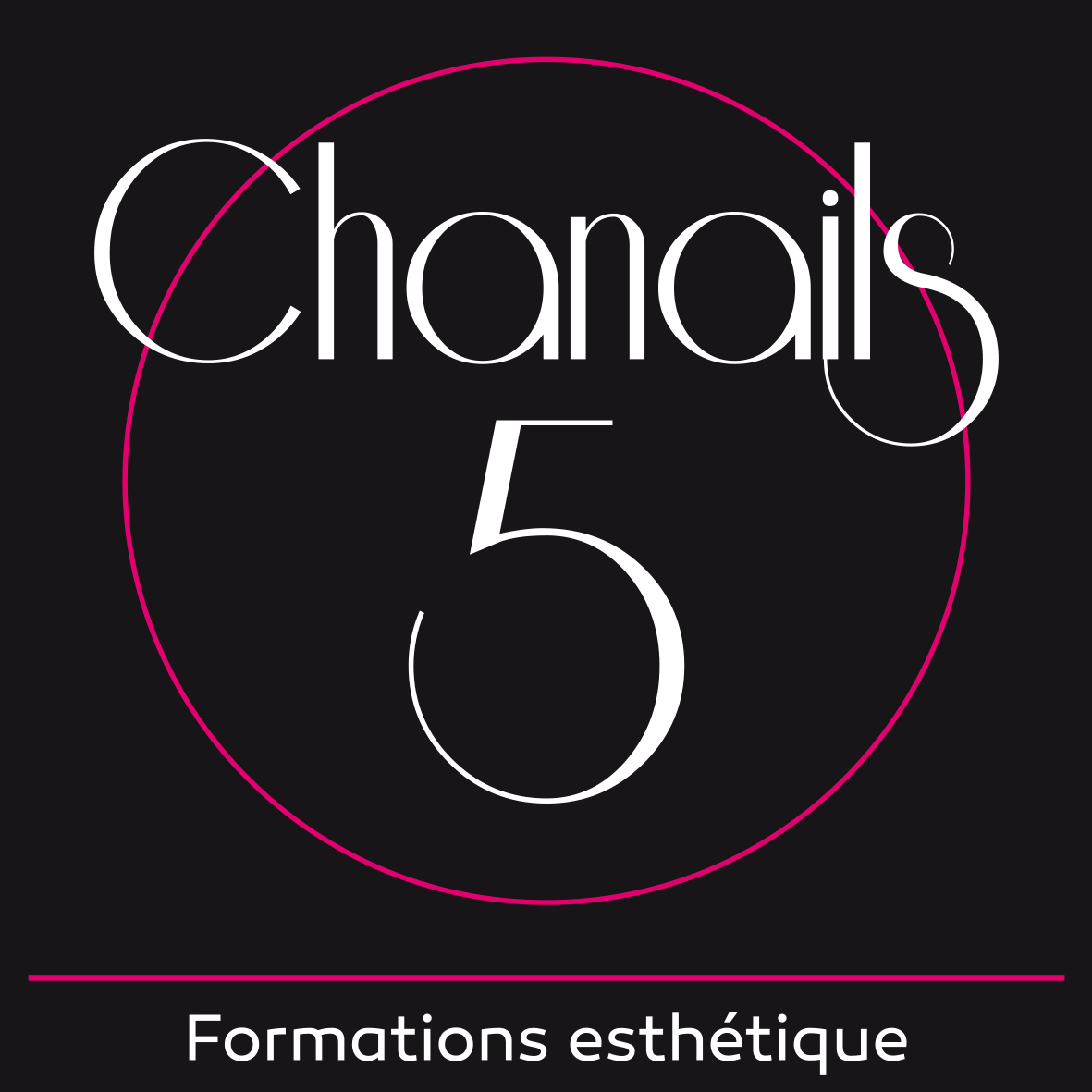 PROGRAMME DE LA FORMATIONFormation Studio et Teinture au Henné 2jours (+1 journée de perfectionnement*)Ce programme fixe les conditions de l’apprentissage des techniques spécialiste du regard Pour une durée globale 2 jours, soit 14 heures consécutives qui se compose de deux modules Un module Théorique Un module Pratique  A la suite de cette formation et au matériel nécessaire, vous serez apte à pratiquer et démarrer votre activité. Vous pourrez proposer à vos clientes un travail de qualité, pour une prestation de plus en plus demandée et reconnue.L’épilation au fil est une technique qui va vous permettre une épilation nette et précise. La formation se déroulera sur 1 journée avec 1 journée de perfectionnement en sus si besoin.MODULE DE FORMATION PARTIE THEORIQUE Présentation des kitsDésinfection, hygiène et sécuritéErreurs à éviterPrésentation du matérielMODULE DE FORMATION PARTIE PRATIQUE Traçage des sourcils sur modèles vivant et sur feuille ou peau synthetique 	La bonne technique pour dessiner les sourcils	La restructuration de sourcils	Etude des formes de sourcils	Contrôle des connaissances	Teinture au henne 	Evaluation finaleUn contrat, une feuille d’émargement, un règlement, évaluation sur modèle vivant, un questionnaire de fin de formation ainsi qu’une attestation de fin de formation vous seront délivrés à la fin de votre formationDate du stage : à définir avec le stagiaire et le centre de formation Coût total :700eNombre de participants : 2 élèves Les moyens pédagogiques : Matériel fourni, salle adaptée, programme de formationPre-requis : Niveau de connaissance faible ou inexistant. Aptitudes manuelles, minutie, calme et sens du relationnel 	 Public concerné : Formation pour adultes avec ou sans diplôme.*journée de perfectionnement en susChanails5 Formations 16, rue Vauban 69006 LYONTél : 07.66.14.61.41 – Mail : chanails5formation@gmail.comSASU au capital de 1000-N° TVA FR 10908 465495-N°Siret : 908 465 495 00012 -N°d’activité : 846 919 248 6912 /2021